ANEXO IUNIVERSIDADE FEDERAL DA PARAÍBACENTRO DE CIÊNCIAS HUMANAS, SOCIAIS E AGRÁRIASCOLÉGIO AGRÍCOLA “VIDAL DE NEGREIROS”CAMPUS DE BANANEIRASFORMULÁRIO DE INSCRIÇÃO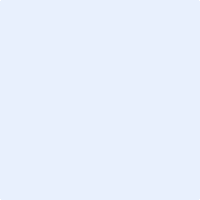 FOTOEste formulário deve ser preenchido e enviado para o seguinte endereço eletrônico: nucleodelinguas@cchsa.ufpb.brNº DE INSCRIÇÃO:__________ (Reservado à Coordenação do NUPEL)LÍNGUA E TURMA ESCOLHIDA: ________________________________________Nº DE INSCRIÇÃO:__________ (Reservado à Coordenação do NUPEL)LÍNGUA E TURMA ESCOLHIDA: ________________________________________NOME COMPLETO:NOME COMPLETO:FUNÇÃO:FUNÇÃO:EMPRESA:EMPRESA:CPF:RG:SEXO:NATURALIDADE:DATA DE NASCIMENTO:CELULAR:E-MAIL:E-MAIL:HÁ QUANTO TEMPO TRABALHA?HÁ QUANTO TEMPO TRABALHA?QUAIS SEUS MOTIVOS PARA ESTUDAR A LÍNGUA ESCOLHIDA?QUAIS SEUS MOTIVOS PARA ESTUDAR A LÍNGUA ESCOLHIDA?